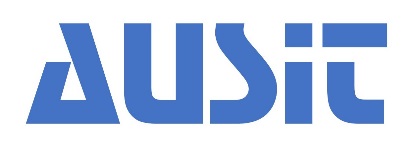 AUSIT STUDENT EXCELLENCE AWARDInstitution Nomination FormThis form should be completed by the program/course convenor 
and submitted to the Vice Chair of the AUSIT Education Committee (education@ausit.org)Name of institution: List of nominations (List the top students – up to 4 – who have been nominated and invited to apply, and indicate whether they are Interpreting or Translation students)1.2.3.4.Winning students (Up to one student for Interpreting and one for Translation from the above list must be chosen as the winner/s; list the students’ details below):Student name/s: Student number/s: Type of qualification: Student AUSIT member number: Student’s answer to ‘Tell us in 50 words or less the most valuable lesson you learned as a student at [name of institution]’: